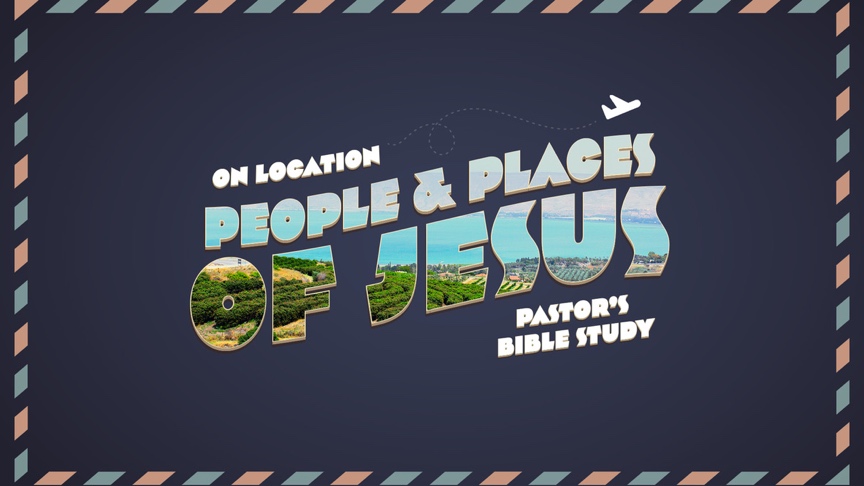 Episode 6	The Ministry in Galilee	Luke 6-7 Feb 22 / 2313 And leaving Nazareth he went and lived in Capernaum by the sea, in the territory of Zebulun and Naphtali, Matthew 4:13AUTHORITY ISSUESThe SabbathThe Forgiveness of SinsTWO SABBATHS…Two ArgumentsThe Fourth Commandment (Exodus 20:8-11): 8 “Remember the Sabbath day, to keep it holy. 9 Six days you shall labor, and do all your work, 10 but the seventh day is a Sabbath to the Lord your God. On it you shall not do any work, you, or your son, or your daughter, your male servant, or your female servant, or your livestock, or the sojourner who is within your gates. 11 For in six days the Lord made heaven and earth, the sea, and all that is in them, and rested on the seventh day. Therefore the Lord blessed the Sabbath day and made it holy.Jesus Is Lord of the Sabbath (6:1-5): On a Sabbath, while he was going through the grainfields, his disciples plucked and ate some heads of grain, rubbing them in their hands. 2 But some of the Pharisees said, “Why are you doing what is not lawful to do on the Sabbath?” … 5 And he said to them, “The Son of Man is lord of the Sabbath.” Healing on the Sabbath (6:6-11): 6 On another Sabbath, he entered the synagogue and was teaching, and a man was there whose right hand was withered. 7 And the scribes and the Pharisees watched him, to see whether he would heal on the Sabbath, so that they might find a reason to accuse him. 8 But he knew their thoughts, and he said to the man with the withered hand, “Come and stand here.” And he rose and stood there. 9 And Jesus said to them, “I ask you, is it lawful on the Sabbath to do good or to do harm, to save life or to destroy it?” 10 And after looking around at them all he said to him, “Stretch out your hand.” And he did so, and his hand was restored. 11 But they were filled with fury and discussed with one another what they might do to Jesus. JESUS CONTINUES BUILDING THE TEAMJesus Prays: 12 In these days he went out to the mountain to pray, and all night he continued in prayer to God.Disciples and Apostles1And when day came, he called his disciples and chose from them twelve, whom he named apostles: The List: 14 Simon, whom he named Peter, and Andrew his brother, and James and John, and Philip, and Bartholomew, 15 and Matthew, and Thomas, and James the son of Alphaeus, and Simon who was called the Zealot, 16 and Judas the son of James, and Judas Iscariot, who became a traitor. THE SERMON ON THE PLAIN (6:17-49)The Location? …a level placeThe StructureThe Blessings (6:20-23).The Curses Woes (6:24-26).Love Your Enemies (6:27-36).Judging Others (6:37-42).A Tree and Its Fruit (6:43-45).Build Your House on the Rock (6:46-49).THE CENTURION’S SERVANT (7:1-10).THE WIDOW’S SON (7:11-16).THE QUESTIONS OF JOHN -- ARE YOU REALLY THE ONE? (7:18-35)v. 19 “Are you the one who is to come, or shall we look for another?” v. 22-23 Jesus’s Answer: the blind receive their sight, the lame walk, lepers are cleansed, and the deaf hear, the dead are raised up, the poor have good news preached to them. 23 And blessed is the one who is not offended by me.” John—The Greatest man Ever! Until… (v. 28) 28 I tell you, among those born of women none is greater than John. Yet the one who is least in the kingdom of God is greater than he.”THE AUTHORITY TO FORGIVE SINSThe Pharisee (Simon).The Prostitute (The Sinful Woman). The Parable: “v. 7:41-42 “A certain moneylender had two debtors. One owed five hundred denarii, and the other fifty. 42 When they could not pay, he cancelled the debt of both. Now which of them will love him more?”The Provocation—The Authority to Forgive Sins: Verses 48-50. 48 And he said to her, “Your sins are forgiven.” 49 Then those who were at table with him began to say among themselves, “Who is this, who even forgives sins?” The Purifying Purpose and Authorized Process of Atonement.The Authority and Restoration of Jesus: verse 50 “And he said to the woman, “Your faith has saved you; go in peace.”